Absent:                                         have no concerns. Voted in advance to approve should majority agree.ENDS:ESSENTIAL SKILLS		“BARTON EXPERIENCE”        WORK PREPAREDNESS		REGIONAL WORKFORCE NEEDS                                ACADEMIC ADVANCEMENT	SERVICE REGIONS PERSONAL ENRICHMENT	STRATEGIC PLANNINGCONTINGENCY PLANNING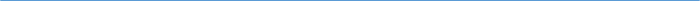 Barton Core Priorities/Strategic Plan Goals Drive Student Success 1. Increase student retention and completion 2. Enhance the Quality of Teaching and Learning Cultivate Community Engagement 3. Enhance Internal Communication 4. Enhance External Communication Emphasize Institutional Effectiveness 5. Initiate periodic review of the Mission Statement and Vision Statement. 6. Through professional development, identify and create a training for understanding and use of process improvement methodologies. Optimize Employee Experience 7. Develop more consistent & robust employee orientation. 8. Enhance professional development system.AGENDA/MINUTESAGENDA/MINUTESTeam NameLearning, Instruction and Curriculum Committee (LICC)Date7/17/2019Time3:30 pm – 4:30 pmLocationA-113/ZoomFacilitatorFacilitatorBrian HoweBrian HoweBrian HoweBrian HoweRecorderSarah RiegelSarah RiegelSarah RiegelSarah RiegelSarah RiegelSarah RiegelTeam membersTeam membersTeam membersTeam membersTeam membersTeam membersTeam membersTeam membersTeam membersTeam membersTeam membersPresent  XAbsent   OPresent  XAbsent   OTeam 1Team 1Team 2Team 3Team 3AdditionalAdditionalNon-votingoLatoya Hill Team LeadLatoya Hill Team LeadoMark ShipmanTeam LeadxJaime AbelTeam LeadJaime AbelTeam LeadxLori CrowtherLori CrowtherxAshley AndersonxBrenda GlendenningBrenda GlendenningxTerri MebanexAnge DaviedAnge DaviedxKurt TealKurt TealoLee MilleroKarly Little Karly Little xLawrence WeberoErika Jenkins-MossErika Jenkins-MossxClaudia MatherxAbby HoweAbby HowexCharlotte CatesoKaren KratzerKaren KratzerxElaine SimmonsGuestGuestGuestGuestGuestGuestGuestGuestGuestGuestGuestGuestGuestxJane HowardJane HowardoKathy KottasoReGina CasperReGina CasperxMary FoleyAction ItemsAction ItemsAction ItemsAction ItemsAction ItemsAction ItemsAction ItemsReporterReporterReporterNew/RevisedNew/RevisedEffective Semestern/an/an/an/an/an/an/aSyllabi Submitted for Formatting ChangesSyllabi Submitted for Formatting ChangesSyllabi Submitted for Formatting ChangesSyllabi Submitted for Formatting ChangesSyllabi Submitted for Formatting ChangesSyllabi Submitted for Formatting ChangesSyllabi Submitted for Formatting ChangesReporterReporterReporterFormat OnlyFormat OnlyEffective Semestern/an/an/an/an/an/an/aSyllabi Submitted to InactivateSyllabi Submitted to InactivateSyllabi Submitted to InactivateSyllabi Submitted to InactivateSyllabi Submitted to InactivateSyllabi Submitted to InactivateSyllabi Submitted to InactivateReporterReporterReporterInactivateInactivateEffective Semestern/an/an/an/an/an/an/aOther ItemsOther ItemsOther ItemsOther ItemsOther ItemsOther ItemsOther ItemsReporterReporterReporterOnboarding DocumentOnboarding document is for new members but a good review for existing membersHow will this be shared with new members: Brian sent the document to the new members for them to review on their own timeEdits: Add a statement about keeping punctuation consistentPrerequisite changes need to also indicate a minimum gradeCan we get a report to see grade minimums on existing courses?  The new pre req link on our web site has this information: https://bartonccc.edu/online/programs/courses/prereq-list Onboarding DocumentOnboarding document is for new members but a good review for existing membersHow will this be shared with new members: Brian sent the document to the new members for them to review on their own timeEdits: Add a statement about keeping punctuation consistentPrerequisite changes need to also indicate a minimum gradeCan we get a report to see grade minimums on existing courses?  The new pre req link on our web site has this information: https://bartonccc.edu/online/programs/courses/prereq-list Onboarding DocumentOnboarding document is for new members but a good review for existing membersHow will this be shared with new members: Brian sent the document to the new members for them to review on their own timeEdits: Add a statement about keeping punctuation consistentPrerequisite changes need to also indicate a minimum gradeCan we get a report to see grade minimums on existing courses?  The new pre req link on our web site has this information: https://bartonccc.edu/online/programs/courses/prereq-list Onboarding DocumentOnboarding document is for new members but a good review for existing membersHow will this be shared with new members: Brian sent the document to the new members for them to review on their own timeEdits: Add a statement about keeping punctuation consistentPrerequisite changes need to also indicate a minimum gradeCan we get a report to see grade minimums on existing courses?  The new pre req link on our web site has this information: https://bartonccc.edu/online/programs/courses/prereq-list Onboarding DocumentOnboarding document is for new members but a good review for existing membersHow will this be shared with new members: Brian sent the document to the new members for them to review on their own timeEdits: Add a statement about keeping punctuation consistentPrerequisite changes need to also indicate a minimum gradeCan we get a report to see grade minimums on existing courses?  The new pre req link on our web site has this information: https://bartonccc.edu/online/programs/courses/prereq-list Onboarding DocumentOnboarding document is for new members but a good review for existing membersHow will this be shared with new members: Brian sent the document to the new members for them to review on their own timeEdits: Add a statement about keeping punctuation consistentPrerequisite changes need to also indicate a minimum gradeCan we get a report to see grade minimums on existing courses?  The new pre req link on our web site has this information: https://bartonccc.edu/online/programs/courses/prereq-list Onboarding DocumentOnboarding document is for new members but a good review for existing membersHow will this be shared with new members: Brian sent the document to the new members for them to review on their own timeEdits: Add a statement about keeping punctuation consistentPrerequisite changes need to also indicate a minimum gradeCan we get a report to see grade minimums on existing courses?  The new pre req link on our web site has this information: https://bartonccc.edu/online/programs/courses/prereq-list Team Member ChangesNew members: Randy Allen (1), Todd Mobray (2), Marlo Chavarria (3), Christopher Vanderlinde (2)Members leaving: Abby, Terri, Lawrence and AngeMary Doyle is coming on mid-year to shadow Karen Krazter (Mary will start January 2020, Karen will come off August 2020)Team Member ChangesNew members: Randy Allen (1), Todd Mobray (2), Marlo Chavarria (3), Christopher Vanderlinde (2)Members leaving: Abby, Terri, Lawrence and AngeMary Doyle is coming on mid-year to shadow Karen Krazter (Mary will start January 2020, Karen will come off August 2020)Team Member ChangesNew members: Randy Allen (1), Todd Mobray (2), Marlo Chavarria (3), Christopher Vanderlinde (2)Members leaving: Abby, Terri, Lawrence and AngeMary Doyle is coming on mid-year to shadow Karen Krazter (Mary will start January 2020, Karen will come off August 2020)Team Member ChangesNew members: Randy Allen (1), Todd Mobray (2), Marlo Chavarria (3), Christopher Vanderlinde (2)Members leaving: Abby, Terri, Lawrence and AngeMary Doyle is coming on mid-year to shadow Karen Krazter (Mary will start January 2020, Karen will come off August 2020)Team Member ChangesNew members: Randy Allen (1), Todd Mobray (2), Marlo Chavarria (3), Christopher Vanderlinde (2)Members leaving: Abby, Terri, Lawrence and AngeMary Doyle is coming on mid-year to shadow Karen Krazter (Mary will start January 2020, Karen will come off August 2020)Team Member ChangesNew members: Randy Allen (1), Todd Mobray (2), Marlo Chavarria (3), Christopher Vanderlinde (2)Members leaving: Abby, Terri, Lawrence and AngeMary Doyle is coming on mid-year to shadow Karen Krazter (Mary will start January 2020, Karen will come off August 2020)Team Member ChangesNew members: Randy Allen (1), Todd Mobray (2), Marlo Chavarria (3), Christopher Vanderlinde (2)Members leaving: Abby, Terri, Lawrence and AngeMary Doyle is coming on mid-year to shadow Karen Krazter (Mary will start January 2020, Karen will come off August 2020)2019-2020 Meeting Dates2019-2020 Meeting Dates2019-2020 Meeting Dates2019-2020 Meeting Dates2019-2020 Meeting Dates2019-2020 Meeting Dates2019-2020 Meeting DatesConcourse Update – regular item on agendaImplementation team is meeting weekly (Brian, Ange, Kathy, Sarah, Ronnie Dean) – Ronnie is focusing on Banner integrationThere could be a change in our syllabi structure (attached document) – 3 concepts to reviewOrder: do we put things toward the top that are important to the students or do we put the standardized/institutional items toward the topImplementation team is working on templates and will bring to LICCElaine – would like to get faculty feedback (Faculty Council) once implementation team and LICC agree on a template layoutProcess changes: concerns about what does that mean when bringing syllabi to LICCFaculty won’t bring the word document to LICC anymore, it will be something like the checklist we use nowNeed to consider how will we process requests to change standardized items within the syllabiFall 2020 goal for implementation, maybe pilot soonerNo other KS community colleges use ConcourseThere will be different levels to the syllabi in Concourse: institutional information, departmental levels, campus levels, faculty levels – this will determine what faculty can edit and what needs to be brought through LICC to editSyllabi can be printed directly from Concourse for those that don’t use CanvasIn the portal there will be a link to Concourse, it will be copied into the course shellConcourse Update – regular item on agendaImplementation team is meeting weekly (Brian, Ange, Kathy, Sarah, Ronnie Dean) – Ronnie is focusing on Banner integrationThere could be a change in our syllabi structure (attached document) – 3 concepts to reviewOrder: do we put things toward the top that are important to the students or do we put the standardized/institutional items toward the topImplementation team is working on templates and will bring to LICCElaine – would like to get faculty feedback (Faculty Council) once implementation team and LICC agree on a template layoutProcess changes: concerns about what does that mean when bringing syllabi to LICCFaculty won’t bring the word document to LICC anymore, it will be something like the checklist we use nowNeed to consider how will we process requests to change standardized items within the syllabiFall 2020 goal for implementation, maybe pilot soonerNo other KS community colleges use ConcourseThere will be different levels to the syllabi in Concourse: institutional information, departmental levels, campus levels, faculty levels – this will determine what faculty can edit and what needs to be brought through LICC to editSyllabi can be printed directly from Concourse for those that don’t use CanvasIn the portal there will be a link to Concourse, it will be copied into the course shellConcourse Update – regular item on agendaImplementation team is meeting weekly (Brian, Ange, Kathy, Sarah, Ronnie Dean) – Ronnie is focusing on Banner integrationThere could be a change in our syllabi structure (attached document) – 3 concepts to reviewOrder: do we put things toward the top that are important to the students or do we put the standardized/institutional items toward the topImplementation team is working on templates and will bring to LICCElaine – would like to get faculty feedback (Faculty Council) once implementation team and LICC agree on a template layoutProcess changes: concerns about what does that mean when bringing syllabi to LICCFaculty won’t bring the word document to LICC anymore, it will be something like the checklist we use nowNeed to consider how will we process requests to change standardized items within the syllabiFall 2020 goal for implementation, maybe pilot soonerNo other KS community colleges use ConcourseThere will be different levels to the syllabi in Concourse: institutional information, departmental levels, campus levels, faculty levels – this will determine what faculty can edit and what needs to be brought through LICC to editSyllabi can be printed directly from Concourse for those that don’t use CanvasIn the portal there will be a link to Concourse, it will be copied into the course shellConcourse Update – regular item on agendaImplementation team is meeting weekly (Brian, Ange, Kathy, Sarah, Ronnie Dean) – Ronnie is focusing on Banner integrationThere could be a change in our syllabi structure (attached document) – 3 concepts to reviewOrder: do we put things toward the top that are important to the students or do we put the standardized/institutional items toward the topImplementation team is working on templates and will bring to LICCElaine – would like to get faculty feedback (Faculty Council) once implementation team and LICC agree on a template layoutProcess changes: concerns about what does that mean when bringing syllabi to LICCFaculty won’t bring the word document to LICC anymore, it will be something like the checklist we use nowNeed to consider how will we process requests to change standardized items within the syllabiFall 2020 goal for implementation, maybe pilot soonerNo other KS community colleges use ConcourseThere will be different levels to the syllabi in Concourse: institutional information, departmental levels, campus levels, faculty levels – this will determine what faculty can edit and what needs to be brought through LICC to editSyllabi can be printed directly from Concourse for those that don’t use CanvasIn the portal there will be a link to Concourse, it will be copied into the course shellConcourse Update – regular item on agendaImplementation team is meeting weekly (Brian, Ange, Kathy, Sarah, Ronnie Dean) – Ronnie is focusing on Banner integrationThere could be a change in our syllabi structure (attached document) – 3 concepts to reviewOrder: do we put things toward the top that are important to the students or do we put the standardized/institutional items toward the topImplementation team is working on templates and will bring to LICCElaine – would like to get faculty feedback (Faculty Council) once implementation team and LICC agree on a template layoutProcess changes: concerns about what does that mean when bringing syllabi to LICCFaculty won’t bring the word document to LICC anymore, it will be something like the checklist we use nowNeed to consider how will we process requests to change standardized items within the syllabiFall 2020 goal for implementation, maybe pilot soonerNo other KS community colleges use ConcourseThere will be different levels to the syllabi in Concourse: institutional information, departmental levels, campus levels, faculty levels – this will determine what faculty can edit and what needs to be brought through LICC to editSyllabi can be printed directly from Concourse for those that don’t use CanvasIn the portal there will be a link to Concourse, it will be copied into the course shellConcourse Update – regular item on agendaImplementation team is meeting weekly (Brian, Ange, Kathy, Sarah, Ronnie Dean) – Ronnie is focusing on Banner integrationThere could be a change in our syllabi structure (attached document) – 3 concepts to reviewOrder: do we put things toward the top that are important to the students or do we put the standardized/institutional items toward the topImplementation team is working on templates and will bring to LICCElaine – would like to get faculty feedback (Faculty Council) once implementation team and LICC agree on a template layoutProcess changes: concerns about what does that mean when bringing syllabi to LICCFaculty won’t bring the word document to LICC anymore, it will be something like the checklist we use nowNeed to consider how will we process requests to change standardized items within the syllabiFall 2020 goal for implementation, maybe pilot soonerNo other KS community colleges use ConcourseThere will be different levels to the syllabi in Concourse: institutional information, departmental levels, campus levels, faculty levels – this will determine what faculty can edit and what needs to be brought through LICC to editSyllabi can be printed directly from Concourse for those that don’t use CanvasIn the portal there will be a link to Concourse, it will be copied into the course shellConcourse Update – regular item on agendaImplementation team is meeting weekly (Brian, Ange, Kathy, Sarah, Ronnie Dean) – Ronnie is focusing on Banner integrationThere could be a change in our syllabi structure (attached document) – 3 concepts to reviewOrder: do we put things toward the top that are important to the students or do we put the standardized/institutional items toward the topImplementation team is working on templates and will bring to LICCElaine – would like to get faculty feedback (Faculty Council) once implementation team and LICC agree on a template layoutProcess changes: concerns about what does that mean when bringing syllabi to LICCFaculty won’t bring the word document to LICC anymore, it will be something like the checklist we use nowNeed to consider how will we process requests to change standardized items within the syllabiFall 2020 goal for implementation, maybe pilot soonerNo other KS community colleges use ConcourseThere will be different levels to the syllabi in Concourse: institutional information, departmental levels, campus levels, faculty levels – this will determine what faculty can edit and what needs to be brought through LICC to editSyllabi can be printed directly from Concourse for those that don’t use CanvasIn the portal there will be a link to Concourse, it will be copied into the course shell